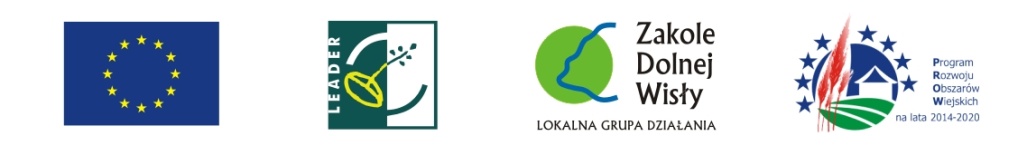 „Europejski Fundusz Rolny na rzecz Rozwoju Obszarów Wiejskich: Europa inwestująca 
w obszary wiejskie.”Załącznik nr 12 do Ogłoszenia o naborze wniosków na operacje realizowane przez podmioty inne niż LGD w ramach poddziałania 19.2 „Wsparcie na wdrażanie operacji w ramach strategii rozwoju lokalnego kierowanego przez społeczność” objętego Programem Rozwoju Obszarów Wiejskich na lata 2014-2020.INFORMACJE DODATKOWE DLA WNIOSKODAWCÓWwynikające ze zmian ustawy Ustawy z dnia 20 lutego 2015 r. o rozwoju lokalnym z udziałem lokalnej społeczności http://prawo.sejm.gov.pl/isap.nsf/download.xsp/WDU20150000378/U/D20150378Lj.pdfhttp://prawo.sejm.gov.pl/isap.nsf/download.xsp/WDU20140001146/U/D20141146Lj.pdfWezwanie do złożenia wyjaśnień lub dokumentów niezbędnych do oceny zgodnościoperacji z LSR, wyboru operacji lub ustalenia kwoty wsparcia(art.21 ust 1a ustawy Ustawy o rozwoju lokalnym z udziałem lokalnej społeczności z dnia 20.02.2015 r.)Wezwanie wnioskodawcy przez LGD do złożenia wyjaśnień lub dokumentów może mieć miejsce jeżeli w trakcie rozpatrywania wniosku konieczne jest uzyskanie wyjaśnień lub dokumentów   niezbędnych do oceny zgodności operacji z LSR, wyboru operacji lub ustalenia kwoty wsparcia,LGD wzywa podmiot ubiegający się o przyznanie pomocy do złożenia tych wyjaśnień lub dokumentów w przypadku, gdy:dany dokument nie został załączony do wniosku pomimo zaznaczenia w formularzu wniosku, iż wnioskodawca go załącza oraz;dany dokument nie został załączony (niezależnie od deklaracji wnioskodawcy wyrażonej we wniosku), a z formularza wniosku wynika, że jest to dokument obowiązkowy;informacje zawarte we wniosku o przyznanie pomocy oraz załącznikach są rozbieżne.LGD wzywa podmiot ubiegający się o przyznanie pomocy do złożenia wyjaśnień lub dokumentów na podstawie pisma zawierającego:- zakres wyjaśnień i uzupełnień -termin złożenia wyjaśnień i uzupełnień - osobiście w Biurze LGD przez podmiot ubiegający się o przyznanie pomocy lub osobę upoważnioną nie dłuższy niż 5 dni kalendarzowych liczonych od dnia następującego po dniu  wysłania wezwania przez LGD za pomocą poczty elektronicznej. - pouczenie iż  na podmiocie ubiegającym się o przyznanie pomocy ciąży obowiązek przedstawiania dowodów oraz składania wyjaśnień niezbędnych do oceny zgodności operacji z LSR, wyboru operacji lub ustalenia kwoty wsparcia zgodnie z prawdą i bez zatajania czegokolwiek. Pracownicy Biura wysyłają pismo w w/w sprawie za pomocą poczty elektronicznej  na adres e-mail wnioskodawcy wskazany we wniosku o przyznanie pomocy z telefonicznym potwierdzeniem udokumentowanym notatką służbową pracownika.  Do złożenia wyjaśnień lub dokumentów LGD może wezwać podmiot ubiegający się o przyznanie pomocy jednokrotnie.W przypadku niezłożenia przez wnioskodawcę  w terminie wyjaśnień lub dokumentów określonych w piśmie  czy też  złożenia niekompletnych wyjaśnień lub uzupełnień dokumentów, operacja jest weryfikowana i oceniana na podstawie istniejącego stanu faktycznego.wycofanie protestu(art.21 ust .3 ustawy  Ustawy o rozwoju lokalnym z udziałem lokalnej społeczności z dnia 20.02.2015 r. - do protestu stosuje się odpowiednio przepisy art. 54ust. 2–6 oraz art. 54a ustawy w zakresie polityki spójności.)Wnioskodawcy przysługuje prawo wycofania protestu od decyzji Rady do czasu zakończenia rozpatrywania protestu przez  Zarząd Województwa. Wycofanie protestu następuje przez złożenie pisemnego oświadczenia  za pośrednictwem LGD.W przypadku wycofania protestu przez wnioskodawcę, LGD:1)pozostawia protest bez rozpatrzenia, informując o tym wnioskodawcę 
w formie pisemnej;2)przekazuje Zarządowi Województwa oświadczenie o wycofaniu protestu jeśli został on skierowany ZW do rozpatrzenia. Jeśli protest został skierowany do Zarządu Województwa ten pozostawia protest bez rozpatrzenia, informując o tym wnioskodawcę w formie pisemnej.W przypadku wycofania protestu ponowne jego wniesienie jest niedopuszczalne.W przypadku wycofania protestu wnioskodawca nie może wnieść skargi do sądu administracyjnego.